TÝDENNÍ PLÁN POUTNÍKŮ 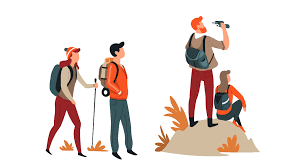 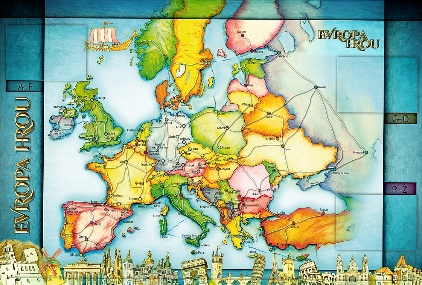       TŘÍDY 5. AMilí Poutníci a vážení rodiče, doufám, že jste si během velikonočních svátků odpočinuli a načerpali jarní energii.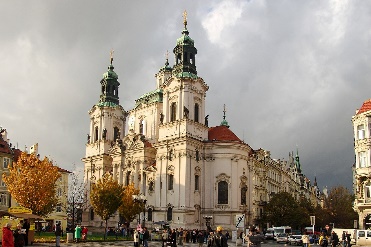 V tomto týdnu se těším na společné konzultace, k nim je potřeba mít vyplněný Deník na straně 53 – odpovědi na otázky (většina psala ve škole). Celý Deník si také budu kontrolovat a prohlížet, jak jej máte vedený a jeho hodnocení zadám do českého jazyka. Děkuji rodičům, co se nabídli, že mohou být studenti v průběhu konzultací přítomni. Na zadané testy je potřeba se průběžně připravovat podle zadaných okruhů a témat. V pondělí 25. 4. nás čeká zajímavá návštěva kostela sv. Mikuláše na Staroměstském náměstí. O této barokní stavbě nám bude povídat přímo paní farářka církve československé husitské Martina Viktorie Kopecká. Odcházet budeme v průběhu první vyučovací hodině a vrátíme se na poslední hodinu matematiky. S sebou batůžek s Deníkem, svačinou, pitím, lítačkou a učením na matematiku.  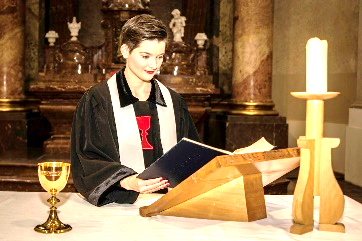 Ve čtvrtek 28. 4. nás v odpoledních hodinách čeká Náměstí plné čarodějnic. Informace budou na začátku příštího týdne. Přejeme všem jarní dny plné sluníčka. Lucka, Alice a Věrka 34. TÝDEN  OD 19. 4. DO 22. 4. 2022 CO MĚ tento týden ČEKÁ MÉ POVINNOSTI A DOPORUČENÍ JAK SE HODNOTÍM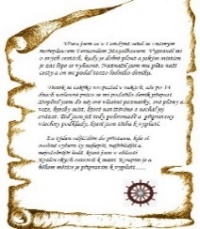 ČESKÝ JAZYKČTENÍTVOŘIVÉ PSANÍPíše výstupní test na přídavná jména. Seznamuji se se slovním druhem zájmena, vyhledávám je v textu, třídím do skupin, skloňuji. Učebnice 84 – 87.PS 53, 54, 92, 93.Čtu si ze své knihy-páteční dílna čtení.Příprava na test z uč.74 – 83 a PS. Procvičování na Umíme česky a GC. Průběžně si zapisuji zadané úkoly do Deníku, sleduji školu online.DÚ – PS 53 celá stránka do pátku 22.4. ČESKÝ JAZYKČTENÍTVOŘIVÉ PSANÍPíše výstupní test na přídavná jména. Seznamuji se se slovním druhem zájmena, vyhledávám je v textu, třídím do skupin, skloňuji. Učebnice 84 – 87.PS 53, 54, 92, 93.Čtu si ze své knihy-páteční dílna čtení.Příprava na test z uč.74 – 83 a PS. Procvičování na Umíme česky a GC. Průběžně si zapisuji zadané úkoly do Deníku, sleduji školu online.DÚ – PS 53 celá stránka do pátku 22.4. ČESKÝ JAZYKČTENÍTVOŘIVÉ PSANÍPíše výstupní test na přídavná jména. Seznamuji se se slovním druhem zájmena, vyhledávám je v textu, třídím do skupin, skloňuji. Učebnice 84 – 87.PS 53, 54, 92, 93.Čtu si ze své knihy-páteční dílna čtení.Příprava na test z uč.74 – 83 a PS. Procvičování na Umíme česky a GC. Průběžně si zapisuji zadané úkoly do Deníku, sleduji školu online.DÚ – PS 53 celá stránka do pátku 22.4. MATEMATIKAINFORMATIKAPíši a čtu desetinným zlomek a desetinné číslo. Uč. 42-47,52,53.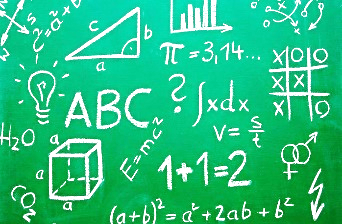 Rýsuji pravoúhlým trojúhelník podle zadání.Uč. 93. Poznávám rovnoběžníky. Uč. 94.Představuji prezentaci o evropské zemi, kterou jsem si vybral/a.Procvičuji si a opakuji na Umíme česky a sleduji GC.Průběžně si zapisuji zadané úkoly do Deníku, sleduji školu online.DÚ – dokonči cvičení z pracovního listu do pátku 22.4.MATEMATIKAINFORMATIKAPíši a čtu desetinným zlomek a desetinné číslo. Uč. 42-47,52,53.Rýsuji pravoúhlým trojúhelník podle zadání.Uč. 93. Poznávám rovnoběžníky. Uč. 94.Představuji prezentaci o evropské zemi, kterou jsem si vybral/a.Procvičuji si a opakuji na Umíme česky a sleduji GC.Průběžně si zapisuji zadané úkoly do Deníku, sleduji školu online.DÚ – dokonči cvičení z pracovního listu do pátku 22.4.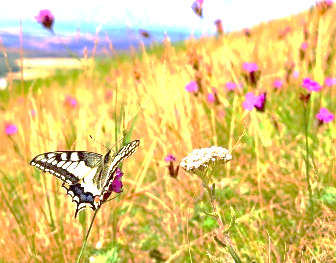 PŘÍRODNÍ VĚDYPoznáváme stavbu lidského těla:Oběhová soustava. Test – dýchací soustavaUč. 26 - 27. PS 16.V pátek 22. 4. vybírám k hodnocení doplněný a upravený sešit se zápisem a obrázkem s dýchací s.DÚ PS 15 – vypracuj do 22.4.PŘÍRODNÍ VĚDYPoznáváme stavbu lidského těla:Oběhová soustava. Test – dýchací soustavaUč. 26 - 27. PS 16.V pátek 22. 4. vybírám k hodnocení doplněný a upravený sešit se zápisem a obrázkem s dýchací s.DÚ PS 15 – vypracuj do 22.4.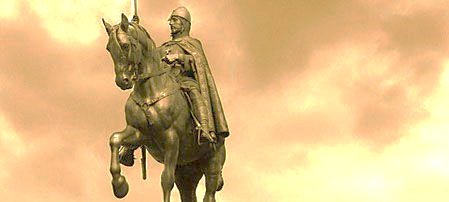 SPOLEČENSKÉ        VĚDYPřipomínáme si události v období 2. světové války (Protektorát Čechy a Morava). Uč. 28 – 30. PS 17.Podívám se na doporučená videa a prezentace na GC.Procvičuji podle kódů na www.skolasnadhledem.cz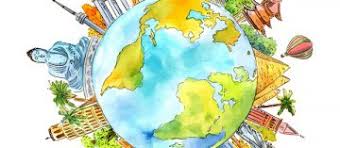 VÝCHOVYVV – Den ZeměTV – venkovní aktivityPČ – péče o třídní zahrádku HV – Chválím tě Země máOSV – příprava na konzultace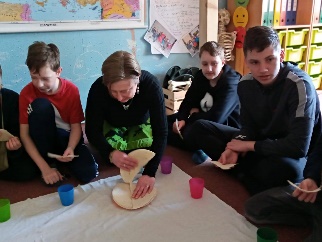 